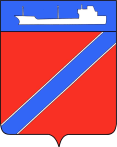 Совет Туапсинского городского поселения Туапсинского районаР Е Ш Е Н И Еот 24 августа 2018 года                                                                        № 14.5город Туапсе               О внесении изменений в решение Совета Туапсинского городского поселения Туапсинского района от 24 октября 2017 года № 2.18 «Об утверждении Прогнозного плана (программы) приватизации муниципального имущества Туапсинского городского поселения на 2018-2020 год»В соответствии с Федеральным законом от 06 октября 2003 года              № 131-ФЗ «Об общих принципах организации местного самоуправления в Российской Федерации», Федеральным    законом  от  21  декабря  2001  года  № 178-ФЗ  «О приватизации государственного и муниципального имущества», решением Совета Туапсинского городского поселения от 03 сентября 2014 года № 28.4 «Об утверждении положения о порядке управления и распоряжения объектами муниципальной собственности Туапсинского городского поселения Туапсинского района», Совет Туапсинского городского поселения Туапсинского района РЕШИЛ:Внести в решение Совета Туапсинского городского поселения Туапсинского района от 24 октября 2017 года № 2.18 «Об утверждении Прогнозного плана (программы) приватизации муниципального имущества Туапсинского городского поселения на 2018-2020 год» следующие изменения:- подпункт 1.5. пункта 2.1. раздела II приложения к решению Совета Туапсинского городского поселения Туапсинского района от 24 октября 2017 года № 2.18 «Об утверждении Прогнозного плана (программы) приватизации муниципального имущества Туапсинского городского поселения на 2018-2020 год» (далее – приложение) исключить;- считать подпункты 1.6.-1.10 пункта 2.1. раздела II приложения подпунктами 1.5.-1.9. соответственно;- подпункт 2.2. пункта 2.1. раздела II приложения к решению Совета Туапсинского городского поселения Туапсинского района от 24 октября 2017 года № 2.18 «Об утверждении Прогнозного плана (программы) приватизации муниципального имущества Туапсинского городского поселения на 2018-2020 год» (далее – приложение) исключить;- считать подпункты 2.3.-2.4. пункта 2.1. раздела II приложения подпунктами 2.2 - 2.3  соответственно.Настоящее решение вступает в силу со дня его подписания.Председатель СоветаТуапсинского городского поселения	    	                        В.В. СтародубцевГлава Туапсинскогогородского поселения	                                                                           В.К. Зверев